Hur bra är åtgärderna i missbruksvården i hela Sverige UBÅT? 

Resultat för olika åtgärder i hela Sverige UBÅT
Urval: IngetInnehållRapportens underlag
Antal åtgärder i hela Sverige UBÅT
Vad är effekter?
Effekter för åtgärder med minst 30 registreringar i hela Sverige UBÅT
Brukarnas kvalitetsupplevelser av olika åtgärder i hela Sverige UBÅT
Handläggarnas kvalitetsupplevelse av olika åtgärder i hela Sverige UBÅT
Har klienterna kvar något hjälpbehov efter åtgärderna?Rapportens underlagRapporten bygger på data från 2020-12-14. Rapporten omfattar åtgärder gjorda till och med 2021-03-14 (åtgärdernas startdatum ligger inom valt tidsintervall) . Det fanns då 11172 registreringar av åtgärder för 5297 klienter i hela Sverige UBÅT. Det finns 1002 ASI-Grund med åtföljande ASI-Upp som ligger inom rimlig tid före och efter en åtgärds genomförande, och som vi kan använda för beräkning av effekter. Att koppla ihop ASI och åtgärder är en komplicerad procedur*. Det rör sig alltså om ett urval av alla ASI-intervjuer som finns i hela Sverige UBÅT. Det kan finnas ett selektivt bortfall för enskilda områden som dock inte påverkat hur intervjuer valts ut.De resultat som visas i rapporten är:Vilka olika åtgärder som finns i hela Sverige UBÅTEffekter för olika åtgärderBrukar- och handläggarskattningar av olika åtgärderKvarvarande hjälpbehov vid ASI-U enligt klientens skattningarEffekter och kvalitetsskattningar visas endast för Åtgärder med minst 30 registreringar.*I korthet gäller för varje klient att ASI-G inte får vara äldre än tre år före Åtgärdens startdatum. Man väljer den senaste ASI-U som a) inträffar efter Åtgärdens startdatum, b) inträffar inom intervallet ett år före till, två år efter Åtgärdens slutdatum.Antal åtgärder i hela Sverige UBÅTI figuren nedan visas hur ofta olika åtgärder har förekommit i hela Sverige UBÅT (minst 30). 


Figur 1. Antal av olika åtgärder i hela Sverige UBÅT, Urval: inget. 

Totalt finns 11172 åtgärder registrerade i hela Sverige UBÅT.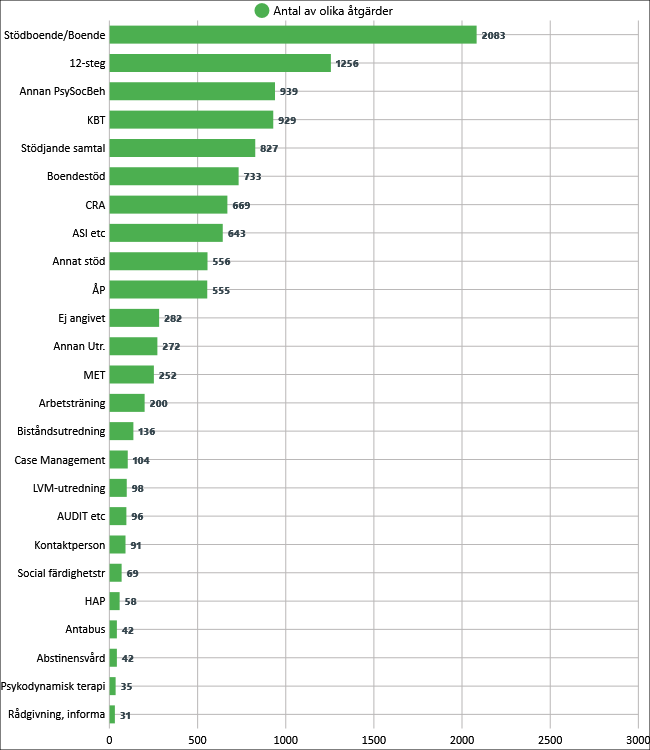 Vad är effekter?I den här rapporten används begreppet effekt för att beskriva skillnader mellan intervjuarnas skattningar vid ASI-G och ASI-U, sk förändringseffekter. Det handlar alltså inte om orsaker till att klientens problem förändrats utan om en beskrivning av systematiska förändringar i anslutning till olika åtgärder. För att räknas som en förbättring av problem och hjälpbehov inom ett livsområde i ASI måste intervjuarskattningen ha minskat minst 2 skalsteg mellan ASI-G och ASI-U på den 10-gradiga skalan, sk reliabel förbättring. Om en klient t.ex. minskar från skalsteg 5 till skalsteg 3 på någon intervjuarskattning så är det alltså en reliabel förbättring med 95% säkerhet. För varje åtgärd redovisas hur stor andel av de klienter som fått åtgärden som har en minskning av sina problem med minst 2 skalsteg på intervjuarskattningen mellan ASI-G och ASI-U, dvs hur många klienter i procent som har förbättrats. Övriga klienter har försämrats eller är oförändrade. Utredningar ingår inte vid beräkning av effekter, men de ingår vid redovisningen av brukar- och handläggarskattningar. Det måste finnas en intervjuarskattning inom antingen Alkohol, Narkotika eller Psykisk hälsa för att beräkna effekter för Åtgärden. Om intervjuaren inte gjort en skattning av klientens problem för ett område kan intervjun inte användas för att beräkna förändringar och effekter inom det området.Effekter för åtgärder med minst 30 registreringar i hela Sverige UBÅTI tabellen visas antal registreringar och effekter (minskning av problem med minst 2 skalsteg) för olika åtgärder. I tabellen har åtgärder i hela Sverige UBÅT som har bäst effekt för problem inom olika livsområden markerats med fetstil. Effekter markeras som lika om skillnaden är högst 5%. Åtgärderna är sorterade efter antal registreringar. 

Tabell 2. Effekter inom olika problemområden för olika åtgärder i hela Sverige UBÅT. Procent förbättrade.I Alla åtgärder ingår även de med Antal mindre än 10 

Exempel på hur man kan läsa tabellen: Åtgärden CRA har störst andel förbättrade för problem med alkohol där 66% av klienterna har förbättrats minst 2 skalsteg på intervjuarnas skattningar. Lika bra effekt har åtgärden Ej angivet med 66% förbättrade. Det kan också tolkas så att en klient som får CRA har 66 procents chans till pålitlig / reliabel förbättring av sina problem med alkohol. 

I figur 2a-d visas både andel förbättrade och försämrade för Alkohol, Narkotika, Psykisk hälsa och Familj. En försämring definieras på motsvarande sätt som förbättring, dvs om intervjuarnas skattningar har ökat med minst 2 skalsteg från ASI-G till ASI-U. Åtgärderna har sorterats efter storleken på förbättring. 

Figur 2a. Andel förbättrade och försämrade för problem med Alkohol för olika åtgärder i hela Sverige UBÅT, Urval: inget. 

Figur 2b. Andel förbättrade och försämrade för problem med Narkotika för olika åtgärder i hela Sverige UBÅT, Urval: inget. 

Figur 2c. Andel förbättrade och försämrade för problem med Psykisk hälsa för olika åtgärder i hela Sverige UBÅT, Urval: inget. 

Figur 2d. Andel förbättrade och försämrade för problem med Familj för olika åtgärder i hela Sverige UBÅT, Urval: inget.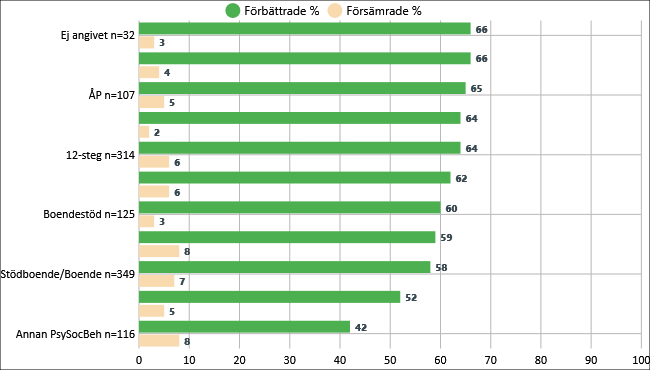 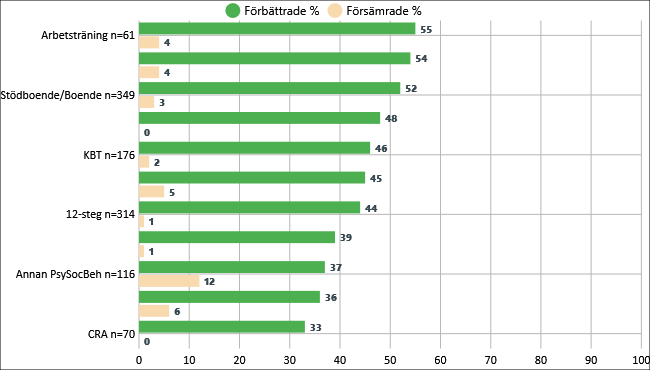 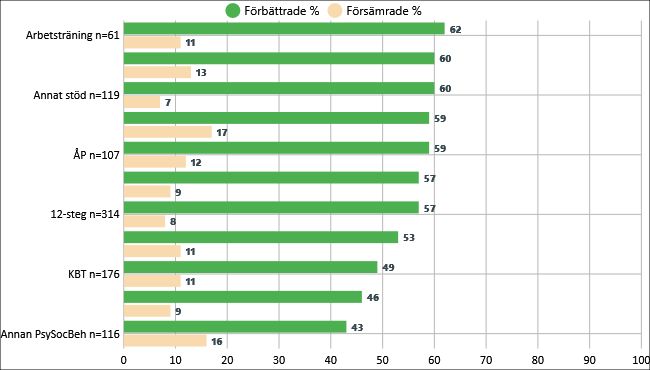 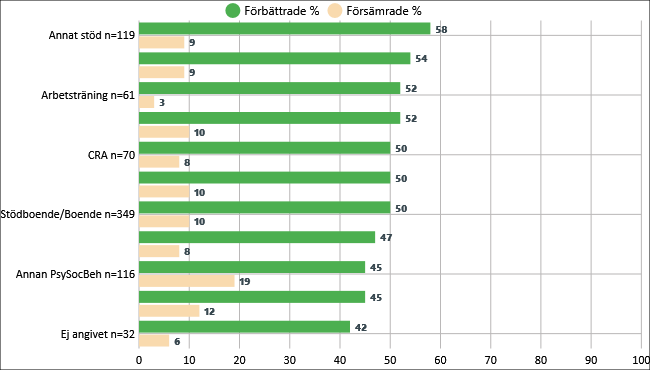 Brukarnas kvalitetsupplevelser av olika åtgärder i hela Sverige UBÅTBrukarna skattar sju olika aspekter av hur man upplevt en åtgärd på en skala mellan 1 och 10, där 10 uttrycker den mest positiva upplevelsen och 1 den mest negativa upplevelsen (se bilaga 1). Skattningar på 7, 8, 9 eller 10 definieras här som en positiv skattning. 
Brukarna skattar följande frågor för varje enskild åtgärd:Hur länge fick du vänta på denna åtgärd?*
*Omvänds vid beräkningarHade du något inflytande på valet av denna åtgärd?Var du motiverad att genomföra denna åtgärd?Hade du något inflytande över denna åtgärds genomförande?Hur nöjd är du med det bemötande du fick under denna åtgärd?Hur nöjd är du med den hjälp du fick genom denna åtgärd?På vilket sätt har dina problem förändrats pga den hjälp du fick genom denna åtgärd?Brukaren gör i regel sin skattning i samband med att åtgärden avslutas. I tabellen visas andel positiva brukarskattningar av olika åtgärder, sorterat efter hur klienterna anser att problemen förbättrats. 

Tabell 3. Andel positiva brukarskattningar av olika åtgärder i hela Sverige UBÅT.
Exempel på hur man kan läsa tabellen: På frågan hur brukarna tycker att problemen förändrats har 12-steg högst andel positiva brukarskattningar där 85 procent av 623 skattningar är positiva. Det betyder att 530 (0,85*623=530) av de 623 skattningarna som finns för 12-steg har skattat minst 7 på frågan hur deras problem har förändrats.Handläggarnas kvalitetsupplevelse av olika åtgärder i hela Sverige UBÅTHandläggarna svarar på följande sex frågor i anslutning till varje åtgärd, oftast vid avslut:Hur bra tyckte du att denna åtgärd passade för klienten när åtgärden planerades?Fanns det någon annan åtgärd som du tycker skulle ha passat bättre?Hur väl tycker du att åtgärden har genomförts av de som ansvarat för genomförandet?Hur väl tycker du att klienten har bidragit till åtgärdens genomförande?Hur upplever du att klientens problem har förändrats efter åtgärdens avslutande?Hur nöjd är du med din egen/socialtjänstens insats/-er för klienten i samband med denna åt-gärds genomförande?Handläggarna skattar sin upplevelse av åtgärden med samma skala, 1 – 10 (utom nr 2), som brukarna. I tabellen visas andel positiva handläggarskattningar av olika åtgärder i hela Sverige UBÅT. 

Tabell 4. Andel positiva handläggarskattningar av olika åtgärder i hela Sverige UBÅT
Exempel på hur man kan läsa tabellen: För frågan hur klientens problem har förbättrats har 12-steg högst andel positiva handläggarskattningar med 76% av 731 skattningar som är positiva. Det betyder att 556 handläggare vars klient har fått 12-steg har skattat minst 7 på frågan hur man tycker att klientens problem förändrats.Har klienterna kvar något hjälpbehov efter åtgärderna?Klientskattning av hjälpbehov i ASI-G och ASI-U görs på en skala mellan 0 = inget behov av hjälp till 4 = mycket stort behov av hjälp där:0 Inget behov av hjälp1 Litet behov av hjälp2 Måttligt behov av hjälp3 Påtagligt behov av hjälp4 Mycket stort behov av hjälpHur stor andel av klienterna i hela Sverige UBÅT som skattat att man har ett behov av hjälp som är måttligt, påtagligt eller mycket stort, dvs >1, vid ASI-G och ASI-U visas i figuren. 

Figur 3. Klientskattning av hjälpbehov i ASI-G och ASI-U i hela Sverige UBÅT, Urval: inget. Procent skattningar>1. 

Hjälpbehoven vid grundintervjun är störst för Psykisk hälsa, Alkohol och Arbete. Vid uppföljningsintervjun är hjälpbehoven störst för Arbete, Psykisk hälsa och Fysisk hälsa.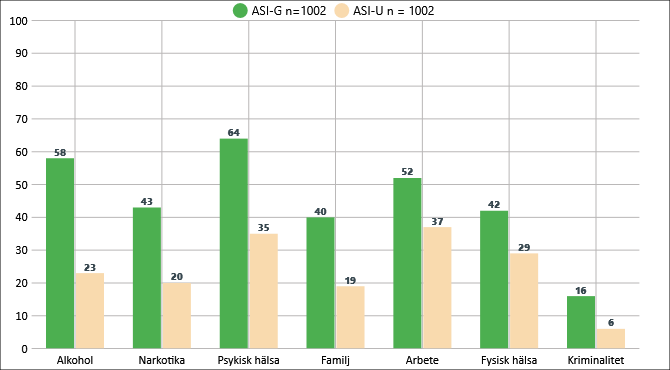 Urval: ingetUrval: ingetUrval: ingetUrval: ingetUrval: ingetUrval: ingetUrval: ingetUrval: ingetUrval: ingetProblemområde, procent förbättradeProblemområde, procent förbättradeProblemområde, procent förbättradeProblemområde, procent förbättradeProblemområde, procent förbättradeProblemområde, procent förbättradeProblemområde, procent förbättradeÅtgärdAntalAlkoholNarkotikaPsykisk hälsaFamiljArbeteFysisk hälsaKriminalitetStödboende/Boende3495852535046343112-steg31464445754353525KBT17652464945413724Stödjande samtal16759394650272615Boendestöd12560545752434131Annat stöd11962456058453933Annan PsySocBeh11642374345383421ÅP10765365947304020CRA7066335950462421Arbetsträning6164556252564415Ej angivet3266486042273428Alla åtgärder167759425149393525Urval: ingetUrval: ingetUrval: ingetUrval: ingetUrval: ingetUrval: ingetUrval: ingetUrval: ingetUrval: ingetBrukarskattningar, procent positivaBrukarskattningar, procent positivaBrukarskattningar, procent positivaBrukarskattningar, procent positivaBrukarskattningar, procent positivaBrukarskattningar, procent positivaBrukarskattningar, procent positivaÅtgärdAntalVäntanInflytande valMotivationPåverka genom-
förandeBemötandeNöjd med hjälpFörbättrat problemen12-steg62384758457929085ÅP24685778873949085CRA16483788884938981KBT51378728767918579Stödjande samtal38586768282969179Annan PsySocBeh36780728768918779Boendestöd39774558476918578Arbetsträning14984748475928477MET7278769272999476Annat stöd29383698672898575Stödboende/Boende121271508158807874Case Management4391476765847274Ej angivet11075587650817470Biståndsutredning40828092801009568Annan Utr.8768687967878263ASI etc15073678362877762Alla åtgärder506278668467898577Urval: ingetUrval: ingetUrval: ingetUrval: ingetUrval: ingetUrval: ingetUrval: ingetHandläggarskattningar, procent positivaHandläggarskattningar, procent positivaHandläggarskattningar, procent positivaHandläggarskattningar, procent positivaHandläggarskattningar, procent positivaÅtgärdAntalAnpassad till klientenVäl genomförtKlienten bidragitKlientens probl förbättratsNöjd med insats12-steg7319193797690Arbetsträning1429291857285Kontaktperson358997747189Ej angivet1059287757093Boendestöd4178888776987Stödjande samtal4278693786790ÅP2848892746591Annat stöd3109190726589Stödboende/Boende13308484706383Social färdighetsträning358386696389Annan PsySocBeh4328788716388KBT6168890746288Case Management539292666281Annan Utr.638989756292Biståndsutredning508690765890ASI etc2068993795593CRA2468694625489MET1287880625380AUDIT etc317477743581Alla åtgärder58128789736587